Всевышний сказал (перевод):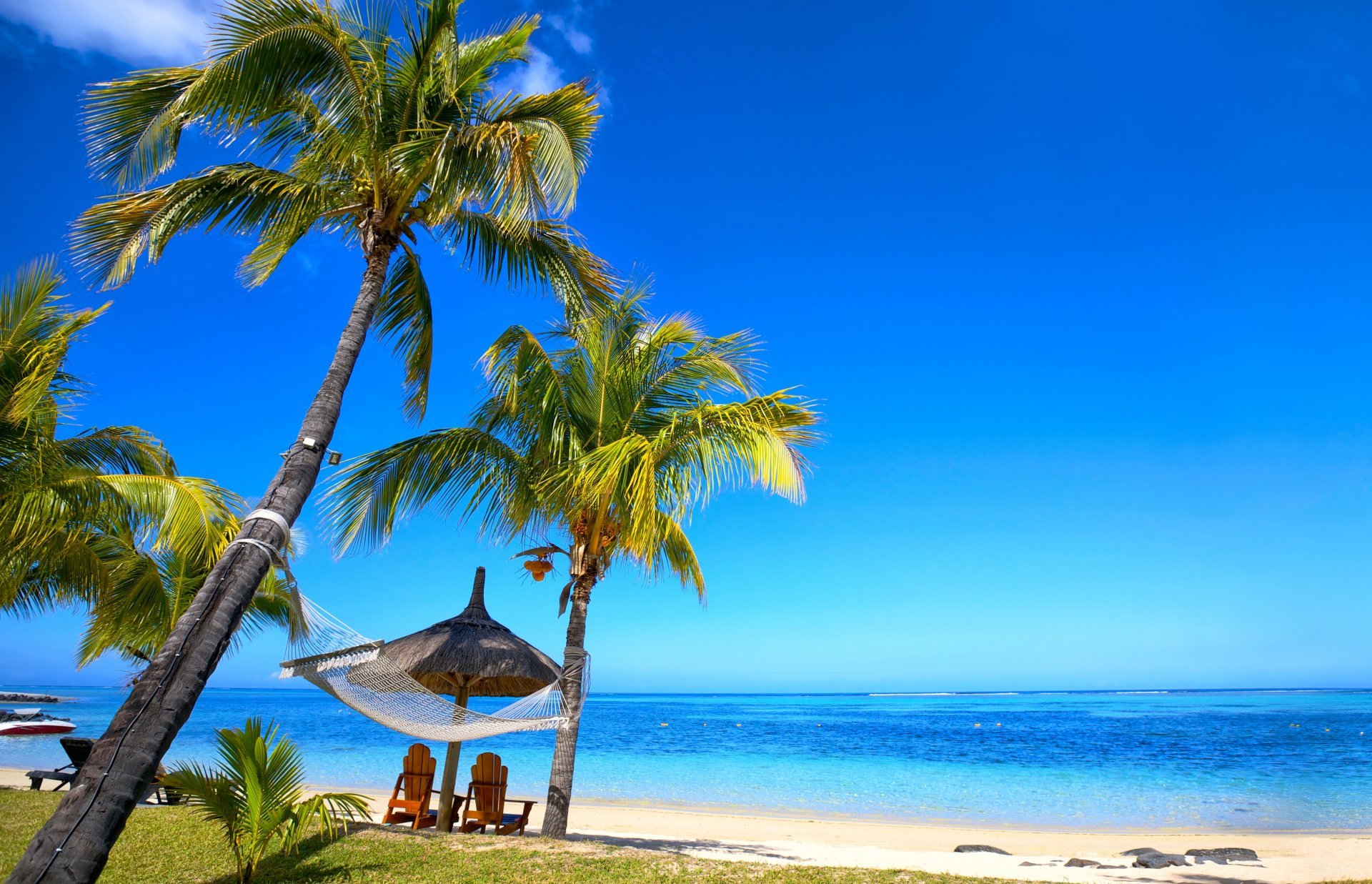 «А кто повинуется Аллаху и Его посланнику, того Он введёт в сады (Рая), (где) текут под ними [под дворцами и деревьями] реки, и они пребудут в них [в райских садах] вечно. И это [обретение такой награды] – великий успех!» (Коран 4:103) «Поистине, те, которые уверовали и совершали праведные деяния, будут для них (вечные) сады Фирдауса [самого высшего Рая]  как место пребывания. Они вечно будут пребывать в них [в райских садах], – не желая (для себя) замены их (Райских садов) » (Коран 18:107-108) «Поистине, те, которые уверовали и совершали праведные деяния, – для них – (райские) Сады Благодати [где постоянные удовольствия и радость, вечная жизнь и счастье]» (Коран 31:8)